Защита прав и достоинствребёнка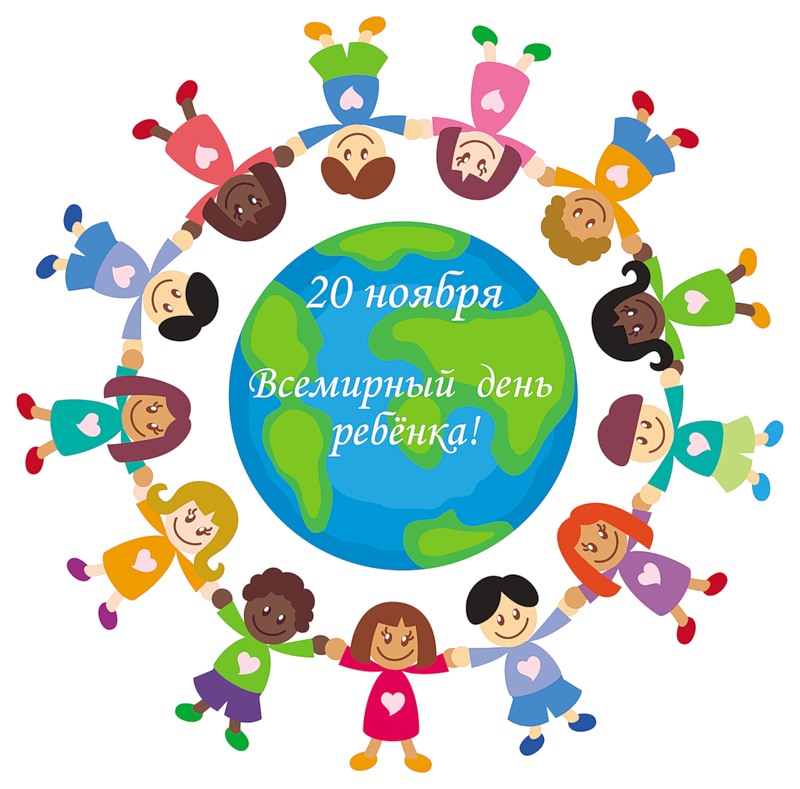 Конвенция ООН о правах ребёнка даёт определение понятия «жестокое обращение» и определяет меры защиты (ст.19), а также устанавливает:•	обеспечение в максимально возможной степени здорового развития личности (ст.6) •	защиту от произвольного или незаконного вмешательства в личную жизнь ребёнка, от посягательств на его честь и репутацию (ст.16) •	обеспечение мер по борьбе с болезнями и недоеданием (ст.24) •	признание права каждого ребёнка на уровень жизни, необходимый для физического, умственного, духовного, нравственного и социального развития (ст.27) •	защиту ребёнка от сексуального посягательства (ст.34) •	защиту ребёнка от других форм жестокого обращения (ст.37) •	меры помощи ребёнку, явившемуся жертвой жестокого обращения (ст.39) Уголовный кодекс РК предусматривает ответственность:•	за совершение физического и сексуального насилия, в том числе и в отношении несовершеннолетних (ст.120. ч.4, ст.121. ч.4, ст.122, ст. 123) •	за преступления против семьи и несовершеннолетних (ст.132-144) Семейный кодекс РК гарантирует:Статья 60. Право ребенка жить и воспитываться в семье Статья 61. Право ребенка на общение с родителями и другими родственникамиСтатья 62. Право ребенка выражать свое мнениеСтатья 63. Право ребенка на имя, отчество и фамилиюСтатья 64. Изменение имени и (или) фамилии ребенкаСтатья 65. Национальность ребенкаСтатья 66. Имущественные права ребенкаСтатья 67. Право ребенка на защиту своих прав и законных интересов Закон РК «Об образовании» утверждает право детей, обучающихся во всех  образовательных учреждениях, на уважение их человеческого достоинства (ст.47) «Право ребенка на имя, отчество и фамилию»Многие ученые, исследователи имен считают, что имя очень нужно для человека. Оно дает ключ к его характеру и даже судьбе. Согласитесь, каждому человеку приятно, когда к нему обращаются по имени. Например: «Сережа, посмотри, какую интересную книгу я купила!» или «Таня, пойди погуляй с подружками!» Имена бывают полные и уменьшительные. Например, полное имя Татьяна, а уменьшительное - Таня; полное имя Анастасия, а уменьшительное - Настя. Полное имя человека обычно употребляется в документах и официальной обстановке, а уменьшительное - дома, с родными, близкими и друзьями. Способы открыть ребёнку свою любовьНе стремитесь к виртуозному исполнению материнской роли. В общении с ребёнком нет и не может быть запрещённых эмоций, но при одном условии: он не должен сомневаться в безусловности вашей любви. Ребенок должен чувствовать, что ваше недовольство, раздражение или гнев вызваны его поступком, а не им самим. Ваш ребёнок не может быть плохим, потому что он ребёнок и потому что он ваш.Три способа открыть ребёнку свою любовь1. Слово. Называйте ребёнка ласковыми именами, придумывайте домашние прозвища, рассказывайте сказки, пойте колыбельные, и пусть в вашем голосе звучит нежность, нежность и только нежность.2. Прикосновение. Иногда достаточно взять ребёнка за руку, погладить по волосам, поцеловать, чтобы он перестал плакать и капризничать. А потому как можно больше ласкайте своего ребёнка, не обращая внимания на советы многоопытных родителей. Психологи пришли к выводу, что физический контакт с матерью стимулирует физиологическое и эмоциональное развитие ребёнка. Приласкать его, считают психологи, невозможно.3. Взгляд. Не разговаривайте с ребёнком, стоя к нему спиной или вполоборота, не кричите ему из соседней комнаты. Подойдите, посмотрите ему в глаза и скажите то, что хотитеЛюбите и берегите своих детей!